附件3：2019年无锡市梁溪区教育系统公开招聘教师报名二维码（请扫码报名并如实填写信息）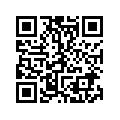 